УТВЕРЖДЕНОприказом по ФГБОУ ВО «КамГУ им. Витуса Беринга»№ 126-ОД от 1 июня 2022 годаПОЛОЖЕНИЕ о научном руководителе аспирантов, обучающихся по программам подготовки научных и научно-педагогических кадров в аспирантуре федерального государственного бюджетного образовательного учреждения высшегообразования «Камчатский государственный университетимени Витуса Беринга» © Является интеллектуальной собственностью ФГБОУ ВО «КамГУ им. Витуса Беринга» Перепечатка и/или дальнейшая передача третьим лицам запрещена.ЛИСТ РЕГИСТРАЦИИ ИЗМЕНЕНИЙ1. Разработано начальником отдела научно-исследовательской, международной деятельности и аспирантуры ФГБОУ ВО «КамГУ им. Витуса Беринга».2. Введено взамен Положения о научном руководителе аспирантов федерального государственного бюджетного образовательного учреждения высшего образования «Камчатский государственный университет имени Витуса Беринга» (редакция 5 от 07.04.2020).1. Общие положения1.1. Положение о научном руководителе аспирантов, обучающихся по программам подготовки научных и научно-педагогических кадров в аспирантуре федерального государственного бюджетного образовательного учреждения высшего образования «Камчатский государственный университет имени Витуса Беринга» (далее – положение) определяет порядок назначения, требования, ответственность, права и функциональные обязанности научного руководителя аспирантов. 1.2. Научный руководитель назначается аспиранту для оказания научной, методической и организационной помощи при выполнении аспирантом научных исследований и подготовки диссертации на соискание ученой степени кандидата наук, контроля выполнения индивидуального плана работы.1.3. Настоящее положение обязательно к применению всеми структурными подразделениями университета, обеспечивающими реализацию образовательного процесса по соответствующим программам аспирантуры университета.2. Нормативные ссылкиНастоящее положение разработано с учетом требований следующих нормативных правовых актов: Федеральный закон от 29.12.2012 г. № 273-ФЗ «Об образовании в Российской Федерации»; Постановление Правительства Российской Федерации от 30.11.2021 г. № 2122 «Об утверждении положения о подготовке научных и научно-педагогических кадров в аспирантуре (адъюнктуре)»; Приказ Министерства науки и высшего образования Российской Федерации от 20.10.2021 г. № 951 «Об утверждении федеральных государственных требовании к структуре программ подготовки научных и научно-педагогических кадров в аспирантуре (адъюнктуре), условиям их реализации, срокам освоения этих программ с учетом различных форм обучения, образовательных технологий и особенностей отдельных категорий обучающихся»;Приказ Министерства науки и высшего образования Российской Федерации от 24.02.2021 г. № 118 «Об утверждении номенклатуры научных специальностей, по которым присуждаются ученые степени, и внесении изменения в Положение о совете по защите диссертаций на соискание ученой степени кандидата наук, на соискание ученой степени доктора наук, утвержденное приказом Министерства образования и науки Российской Федерации от 10.11.2017 № 1093»;Приказ Министерства науки и высшего образования Российской Федерации от 06.08.2021 г. № 721 «Об утверждении Порядка приема на обучение по образовательным программам высшего образования – программам подготовки научных и научно-педагогических кадров в аспирантуре»;Приказ Министерства образования и науки Российской Федерации от 28.03.2014 г. № 247 «Об утверждении Порядка прикрепления лиц для сдачи кандидатских экзаменов, сдачи кандидатских экзаменов и их перечня»;Федеральный закон от 23.08.1996 г. № 127-ФЗ «О науке и государственной научно-технической политике» (ред. от 02.07.2021);Устав ФГБОУ ВО «КамГУ им. Витуса Беринга».3. Порядок назначения и требования, предъявляемые к научному руководителю3.1. Научный руководитель назначается аспиранту приказом ректора не позднее 30 календарных дней с даты начала освоения программы аспирантуры на основании решения Ученого совета университета и письменного согласия кандидата на должность научного руководителя.3.2. Уровень квалификации научного руководителя аспиранта определяется Положением о подготовке научных и научно-педагогических кадров в аспирантуре (адъюнктуре), утвержденным Постановлением Правительства Российской Федерации от 30.11.2021 г. № 2122.В соответствии с вышеназванным Положением научный руководитель, назначенный аспиранту, должен:иметь ученую степень доктора наук, или в отдельных случаях по решению Университета ученую степень кандидата наук, или ученую степень, полученную в иностранном государстве, признаваемую в Российской Федерации;осуществлять научную (научно-исследовательскую) деятельность (участвовать в осуществлении такой деятельности) по соответствующему направлению исследований в рамках научной специальности за последние 3 года;иметь публикации по результатам осуществления указанной научной (научно- исследовательской) деятельности в рецензируемых отечественных и (или) зарубежных научных журналах и изданиях;осуществлять апробацию результатов указанной научной (научно- исследовательской) деятельности, в том числе участвовать с докладами по тематике научной (научно-исследовательской) деятельности на российских и (или) международных конференциях, за последние 3 года.3.3. Число обучающихся, научное руководство которыми одновременно осуществляет научный руководитель, определяется ректором университета.3.4. Для научного руководства аспирантами разрешается привлечение сторонних научно-педагогических работников, соответствующих требованиям пункта 3.2 настоящего положения.3.5. Список документов для научных руководителей при приеме на работу:заявление о назначении научным руководителем (приложение 1);анкета (приложение 2);копия паспорта (основная страница, страница с пропиской);копия пенсионного страхового свидетельства (СНИЛС);копия ИНН;1 фотография 3×4;копия диплома о высшем образовании с приложением;копия документа, подтверждающего наличие ученой степени (диплом кандидата/доктора наук);копия документа, подтверждающего наличие ученого звания (аттестат доцента/профессора);справка с места работы (основное место работы, занимаемая должность);справка о результатах научной (научно-исследовательской) деятельности (приложение 3).3.6. Научный руководитель аспирантов может быть освобожден от руководства приказом ректора университета о смене научного руководителя на основании решения выпускающей кафедры. Основанием для принятия кафедрой подобного решения может быть:личное заявление научного руководителя;личное заявление аспиранта; уточнение (изменение) темы диссертационного исследования;кадровые перестановки на кафедре и пр.3.7. В случае несоответствия научного руководителя требованиям, научный руководитель подлежит замене.4. Полномочия научного руководителя4.1. Научный руководитель несет ответственность за актуальность и новизну исследования, за качество работы аспиранта в течение всего периода обучения в аспирантуре, за представление аспирантом диссертации, оформленной в соответствии с установленными требованиями, в срок, определенный индивидуальным планом.4.2. Научный руководитель:оказывает аспиранту содействие в выборе темы диссертации, участвует в определении цели и задач исследования, составлении индивидуального плана научной деятельности;осуществляет руководство научной (научно-исследовательской) деятельностью аспиранта (в том числе при необходимости при выполнении экспериментов, технических разработок, при проведении наблюдений и измерений, изучении научно-технической информации, отечественного и зарубежного опыта по исследуемой тематике), направленной на подготовку диссертации;регулярно консультирует аспиранта по вопросам учебной и научно- исследовательской деятельности;оказывает научно-методическую и организационную помощь в сборе материала, в апробации результатов исследования (публикации научных статей, участии в конференциях и т.п.);оказывает аспиранту помощь в размещении публикаций в журналах, включенных в перечень рецензируемых научных изданий, рекомендованных ВАК;представляет в период проведения промежуточной аттестации на кафедру отзыв о качестве, своевременности и успешности проведения аспирантом этапов научной (научно- исследовательской) деятельности;консультирует аспиранта по вопросам подготовки диссертации к защите;осуществляет первичное рецензирование подготовленного аспирантом текста диссертации, а также текстов научных статей и (или) докладов, подготовленных аспирантом в рамках выполнения индивидуального плана научной деятельности, для представления на конференциях, симпозиумах и других коллективных обсуждениях;осуществляет контроль за выполнением аспирантом индивидуального плана научной деятельности;по согласованию с заведующим кафедрой представляет к отчислению аспирантов, не выполняющих (в установленный срок) мероприятия, предусмотренные индивидуальным планом работы аспиранта;дает рекомендации аспирантам для их участия в грантах, конкурсах на получение именных стипендий, премий и т.д.;организует педагогическую и научно-исследовательскую практики аспиранта и контролирует ее прохождение;прорабатывает вопросы защиты диссертации аспиранта, выбор диссертационного совета и др.5. Оплата труда и материальное поощрение научного руководителя5.1. Оплата труда научных руководителей аспирантов, производится в соответствии с приказом «Об утверждении норм времени для расчета объема учебной нагрузки».5.2. Научный руководитель, под руководством которого аспирант защитил диссертацию, может быть поощрен материально в соответствии с положениями, предусмотренными в эффективном контракте.Приложение 1Ректору ФГБОУ ВО «КамГУ им. Витуса Беринга»___________________________________(Ф.И.О. полностью)___________________________________(уч. степень, уч. звание)___________________________________(Ф.И.О. полностью)___________________________________заявление.Прошу разрешить мне осуществлять научное руководство аспирантом 	(Ф.И.О. аспирата)К заявлению прилагаю следующие документы:1. Копия паспорта.2. Копия пенсионного страхового свидетельства.3. Копия ИНН.4. Копия диплома о высшем образовании с приложением.5. Копия диплома кандидата/доктора наук.6. Копия диплома доцента/профессора.7. Справка с места работы.8. Справка о результатах научной (научно-исследовательской) деятельности.Прошу перечислять вознаграждение за руководство аспирантом на указанные реквизиты: 	(реквизиты банковского счета полностью).__________		________________         (дата)                                            (подпись)Приложение 2АНКЕТА НАУЧНОГО РУКОВОДИТЕЛЯПриложение 3СПРАВКАо результатах научной (научно-исследовательской) деятельностиза период 20   -20    гг. (3 календарных года)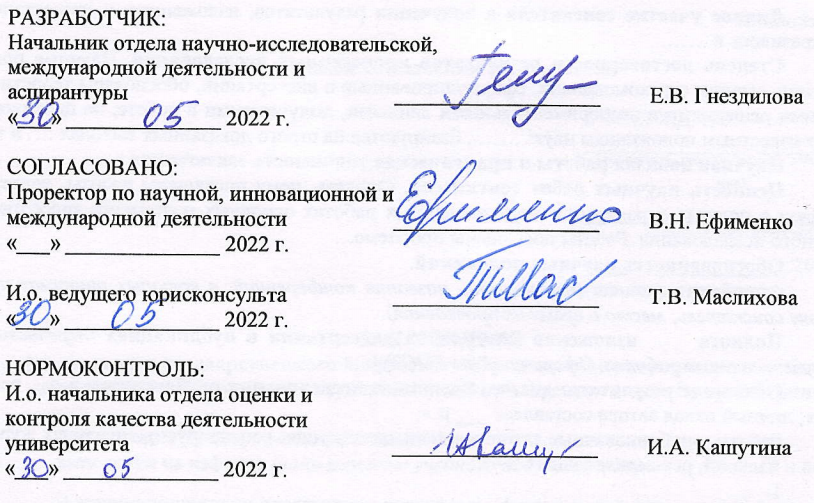 ЛИСТ ОЗНАКОМЛЕНИЯНомер измененияОснование для измененийТекст измененийДата вступления в силу измененийОбщая информацияОбщая информацияФамилияИмяОтчествоДата рожденияМесто проживанияСведения об основной работеСведения об основной работеНаименование организацииДолжностьРабочий телефон организацииФакс организациие-mail организацииСведения об ученой степениСведения об ученой степениУченая степенькандидат / доктор ___________________ наук                           (отрасль)СпециальностьСведения об ученом званииСведения об ученом званииУченое званиедоцент / профессорКонтактная информацияКонтактная информацияКонтактный телефоне-mail№ п\пФ.И.О.научного руководителяУченая степень, ученое званиеТематика самостоятельной научно- исследовательской (творческой) деятельности по специальности подготовки, а также наименование и реквизиты документа, подтверждающие ее закреплениеПубликации в ведущих отечественных рецензируемых научных журналах и изданияхПубликации в зарубежных рецензируемых научных журналах и изданияхАпробация результатов научно-исследовательской (творческой) деятельности на российских и международных конференциях с указанием темы статьи (темы доклада)1.2.3.ДолжностьФИОПодписьДата